Lehdistötiedote 30. maaliskuuta 2011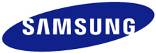 Samsung Galaxy S päivittyy Android 2.3:eenSamsungin Android-malliston menestyspuhelin Galaxy S päivittyy Android 2.3:een.  Päivitys saapuu huhtikuun puolivälissä.Pian Androidin menestyksekkäin Android-puhelin päivittyy Android 2.3 (Gingerbread) -ohjelmistoversioon. Päivitys on tervetullut lahja Galaxy S -älypuhelmien omistajille. Päivityksen testausvaihe on loppumetreillään, ja uusi käyttöjärjestelmäversio saapuu käyttäjien ladattavaksi huhtikuun puolivälissä.Android 2.3 -ohjelmistoversion voi hakea Samsung Kies -ohjelmistolla, joka on ladattavissa täältä: www.samsung.com/fi/content_services/index.html Lisätietoa:  Mika Engblom, myyntipäällikkö, Telecom, mika.engblom@samsung.fi, 040 8604 420 Eva Carrero, markkinointipäällikkö, eva.carrero@samsung.fi, p. 0400 807 750Toni Perez, OSG Viestintä, toni.perez@osg.fi, 0400 630 063.  Kuvapyynnöt: samsungpr@osg.fi  Lehdistötiedotteet ja kuva-arkisto verkossa: www.samsung.fi ja valitse uutiset. Haluatko SAMSUNGin lehdistötiedotteita tai kokeilla uusia tuotteita? Ilmoittaudu lähetyslistalle osoitteeseen samsungpr@osg.fi Uutisia RSS-syötteinä: http://www.samsung.com/fi/aboutsamsung/rss/rssFeedList.do __________________________________________________________________________________________________________Samsung Electronics Co Ltd, Korea, on johtava televisioiden, muistisirujen, matkapuhelinten ja näyttöpaneelien valmistaja. Yrityksellä on 195 000 työntekijää 68 maassa ja kahdeksalla eri liiketoiminta-alueella. Vuonna 2010 yhtiön yhteenlaskettu liikevaihto nousi 135,8 miljardiin Yhdysvaltain dollariin. Samsung Electronics Nordic AB:n liikevaihto vuonna 2010  oli 1.1 miljardia euroa. Pohjoismaiden yhtiö on kasvanut nopeasti vuodesta 1992. Sillä on 330 työntekijää, ja sen valikoimaan kuuluvat uusimmat tuotteet matkapuhelinten, äänen- ja kuvantoiston, IT-laitteiden ja kodinkoneiden aloilta.